Двадцать седьмое заседание Собрания депутатов Алманчиковского сельского поселения  третьего созыва «Об утверждении Правил землепользования и застройки Алманчиковского сельского поселения Батыревского района Чувашской Республики»В соответствии со статьями 31, 32, 33 Градостроительного кодекса Российской Федерации, Федеральным законом от 6 октября 2003 года N 131-ФЗ "Об общих принципах организации местного самоуправления в Российской Федерации", Уставом  Алманчиковского сельского поселения Батыревского района Чувашской Республики,  на основании протокола публичных слушаний по проекту внесения изменений в Правила землепользования и застройки Алманчиковского сельского поселения от 01 октября 2018 года и заключения о результатах публичных слушаний по проекту внесения изменений в Правила землепользования и застройки Алманчиковского сельского поселения от 01 октября 2018 года, Собрание депутатов Алманчиковского  сельского поселения РЕШИЛО:1. Утвердить прилагаемые к настоящему решению Правила землепользования и застройки Алманчиковского сельского поселения  Батыревского района.2. Признать утратившим силу решение Собрания депутатов  Алманчиковского сельского поселения Батыревского района Чувашской Республики от 15 декабря 2016 года №4 (с изменением от 14.09.2017 г №3)  «Об утверждении Правила землепользования и застройки  Алманчиковского  сельского поселения  Батыревского района Чувашской Республики».3.Настоящее решение вступает в силу после его официального опубликования в информационном бюллетене «Вестник Алманчиково» и подлежит размещению на официальном сайте администрации Алманчиковского сельского поселения.Глава Алманчиковскогосельского поселения                                                                                       С.П.НикитинЧĂВАШ   РЕСПУБЛИКИПАТĂРЬЕЛ  РАЙОНĚАЛМАНЧА  ЯЛПОСЕЛЕНИЙĔН ДЕПУТАТСЕН ПУХĂВĔЙЫШĂНУ2018 ç. юпа уйахĕн  09-мĕшĕ   №1Алманчаялĕ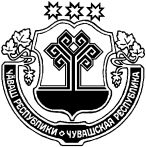 ЧУВАШСКАЯ РЕСПУБЛИКАБАТЫРЕВСКИЙ РАЙОНСОБРАНИЕ ДЕПУТАТОВ    АЛМАНЧИКОВСКОГО  СЕЛЬСКОГО ПОСЕЛЕНИЯРЕШЕНИЕ«09» октября   . № 1с. Алманчиково